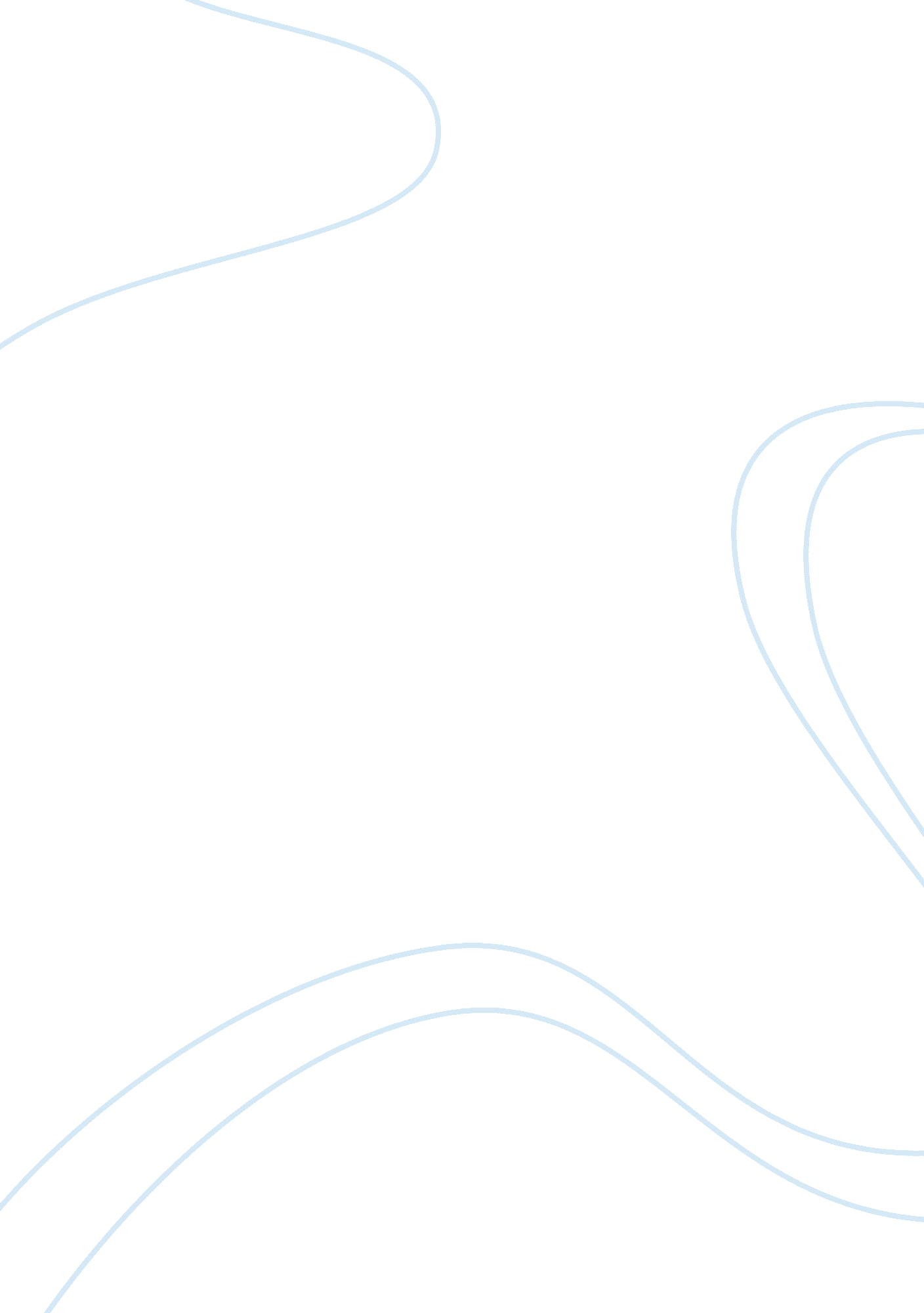 Discourse communitiesHealth & Medicine, Nursing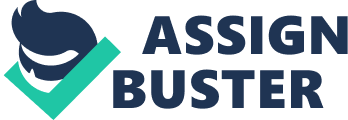 DC Essay, Draft 1 Discourse Communities Essay There is a very large variety ofacademicdiscourse communities available at the universities today. Deciding to go to college is deciding to enter an academicdiscourse communityall on its own but deciding to choose a major is entering a more specified discourse community. There are many similarities and differences between every separate community which makes it difficult for some people to choose. Understanding a community must be done before involving oneself. Comparing and contrasting majors can make it easier for someone to choose which academic discourse community they decide to involve themselves in. Comparing and contrasting majors can be much simpler than it seems. Taking the time to describe a rhetorical purpose, audience, and values can be a good outline for to understand the community. An example of this would be comparing the discourse communities of anursingmajor and aneducationmajor. According to the Sacramento State Course Catalog, “ Nursing is a caring discipline with a foundation of nursingscienceguided by the application of moral and ethical principles of care andresponsibility” and “ The professional educator brings together subject matter knowledge, appropriate strategies, and interpersonal skills essential to providing successful learning experiences for children. ” Preparing to work first-hand with people, possibly even very young children, is the main similarity between the two majors. Although the two prepare to help the community, they plan to help in different ways. The two majors are in a sense the same in their future purpose caring the same values, but different in the actual action it will entail. Both Nursing and Education carry the social value of an equal opportunity. The majors do not discriminate between the sexes or age of a person unlike athletics major possibly would. A woman at a very elderly age most likely wouldn’t be able to run a triathlon and be successful at the same time. Nursing provideshealthand well-being for the community also providing safety. By treating someone of a contagious and deadly disease a nurse could possibly prevented a whole community from contact of this disease. Education provides common and even uncommon knowledge also building a future for the community. Teaching a young community to read and write makes them literate allowing them to seek high-end careers in the future. Rhetorically, an audience or a nurse could be doctors, parents, or the elderly while the audience of an educator would most likely be parents, their students directly, or the community no longer directly tied to the educationenvironment. A typical purpose a nurse might have would be to provide health and safety to the community in order to keep a community alive. On the other hand a purpose for an educator would be to educate the community of the importance of a health and safety so they are aware of the seriousness of the matter. Personas in both fields would most likely be informative and professional. Comparing and contrasting the similarities between two separate majors can ease the decision of joining a discourse community. Values of the community can be very similar which may be what draws a person to both but the purpose of them can be completely different. Understanding the communities is done by exploring these aspects and applying rhetorical cases to them. Works Cited “ Sacramento State University Catalog” (2012-2014) 